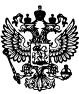 Муниципальное казенное общеобразовательное учреждение«Нижне-Инхеловская основная общеобразовательная школа»Приказ № 36от 29 августа 2020 по МКОУ «Н-Инхеловская ООШ»«Об организации родительского контроля качества питания в  «Н-Инхеловская ООШ» С целью повышения эффективности системы контроля качества предоставления питания обучающимся в МКОУ «Н-Инхеловская ООШ» Приказываю:Назначить ответственным за организацию «Родительского контроля качества питания» заместителя директора по УВР Магомедов Ш.П.Утвердить состав бракеражной комиссии по контролю за качеством питания в школьном пищеблоке (Приложение 1)Утвердить график посещения родителей пищеблока с целью осуществления контроля качества питания обучающихся (Приложение 2).Утвердить состав комиссии контроля качества  питания (Приложение 3).Утвердить форму Журнала посещения родителями пищеблока с целью осуществления качества питания (Приложения 4).Директор школы ______________________	Х.М.МагомедоввС приказом ознакомлены:Приложение 1  к Приказу № 36- от 29.08.2020 гСоставбракеражной комиссии по контролюза качеством питания в школьном пищеблокеПредседатель: Магомедов Ш.П., заместитель директора по УВР.Члены комиссии:Латипова Бурлият Абдулшайгитовна, ответственная за питаниеНабигулаева Асият Каримулаевна , родитель 4.7 классовПриложение 2  к Приказу № 36- от 29.08.2020 гГрафикпосещения родителей пищеблокас целью осуществления контроля качества питания обучающихся Приложение 3 к Приказу № 36- от 29.08.2020 гСостав комиссии контроля качества  питания:Приложение 4 к Приказу № 36- от 29.08.2020 гЖУРНАЛпосещения пищеблока родителямис целью осуществления контроля качества питания обучающихся начальных классовМуниципального казенного общеобразовательного учреждения«Н-Инхеловская основная общеобразовательная школа»Приложение 5 к Приказу № 36- от 29.08.2020 гАКТ №__ проверки комиссии контроля качества питания обучающихся МКОУ «Н-Инхеловская ООШ»От «___» _________________ 20___ гКомиссия в составе:________________________________________________________________________________________________________________________________________Провели проверку пищеблока по следующим вопросам:Соответствие рациона питания по утвержденному меню__________                                           2.Качество готовой продукции _________________________________                                                3.Санитарное состояние пищеблока_____________________________                                           4.Организация приема пищи учащимися _________________________                                     5.Соблюдение графика пищеблока  ______________________________                                       6.Внешний вид сотрудников пищеблока __________________________                                              7.Наличие меню (есть, нет) _____________________________________                                  8.Соответствие меню дня перспективному меню ___________________Причина несоответствия ______________________________________________________ _______________________________________________________________________________ _____________________________________________________________________________В результате проверки установлено _________________________________________________________________________________________________________________________________________________________________________________________________________________________________________________________________________________________________________________________________________________________________________________________________________________________________________________________________________________________________________________________________________________________________________________________________________________________________ Подписи членов комиссии:            E-mail: inkhelovskayaoosh@mail.ru	тел.89648888665	368973. с. Н-Инхело Ботлихского района РДОГРН-1030500682882,	ИНН-0506005892,	КПП-05060100129 августа 2020 гШ.П.Магомедов29 августа 2020 гИ.А.Нисрибегов29 августа 2020 гУ.М.Хабибов День недели Завтрак Классы Понедельник Завтрак 1 клВторникЗавтрак 2 клСреда Завтрак 3 клЧетвергЗавтрак 4 кл Пятница Завтрак 1,2  кл Суббота Завтрак 3,4  кл 1 классСагитова Х.П.Алиева З.М.2 классМагомедова П.У.Гаджиева Х.М.3 классКарагишева П.М.Идрисова З.Р.4 классОмарова А.У.Магомедова М.А.ДатаФамилия и инициалы проверяющегоПрием пищи (завтрак)Результаты проверки, основные недостатки и выводы (оценка за качество осуществления питания)ПодписьРешение руководителя организации по результатам проверки. Отметка по устранению выявленных недостатков.1234